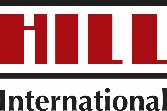 Η Hill International αναζητά νέους απόφοιτους μηχανικούς και αρχιτέκτονες, με όρεξη και ενθουσιασμό να εργαστούν μαζί μας και να μοιραστούν το όραμά μας για την δημιουργία υψηλού επιπέδου υποδομών και κατασκευών στην Ελλάδα. Αναζητούμε:Απόφοιτους Μηχανικούς / Αρχιτέκτονες όλων των ειδικοτήτων από αναγνωρισμένα Πανεπιστήμια στην Ελλάδα και το εξωτερικό με ομαδικό πνεύμα και όρεξη για δουλειά .Για αιτήσεις παρακαλώ ακολουθείστε το Link μας στο LinkedIn : https://ow.ly/hKj950QunkxΕπίσης, μπορείτε να αιτηθείτε απευθείας στο Career Site : https://hcib.fa.us2.oraclecloud.com/hcmUI/CandidateExperience/en/sites/CX_1001/job/9113/?utm_medium=jobshareΗ Hill International ( https://www.hillintl.com) παρέχει υπηρεσίες διαχείρισης έργων και επίβλεψης κατασκευών. Μεταξύ άλλων παρέχουμε υπηρεσίες εκτίμησης και διαχείρισης κόστους και κινδύνου, διασφάλισης της ποιότητας, επιθεώρησης, και διαχείρισης/διευθέτησης διεκδικήσεων σε έργα μεγάλων κατασκευών και έργα υποδομής ανά τον κόσμο. Στην Ελλάδα έχουμε παρουσία από το 2009, με εμπειρία και συμμετοχή σε μεγάλα κτιριακά και έργα υποδομής όσο που έχουν ολοκληρωθεί ή βρίσκονται σε εξέλιξη.